АДМИНИСТРАЦИЯ МОГОЧИНСКОГО СЕЛЬСКОГО ПОСЕЛЕНИЯМОЛЧАНОВСКИЙ РАЙОН, ТОМСКАЯ ОБЛАСТЬПОСТАНОВЛЕНИЕ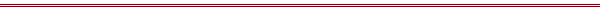 от                              2015 г.						 		№ с.МогочиноОб утверждении  целевой программы «Благоустройство территории Могочинского сельского поселения  на 2015- 2017 г.г.»       С целью  повышения уровня экологической безопасности проживания населения  и улучшения внешнего вида с. Могочино, с.Сулзат, с.Игреково в соответствии с Федеральным законом от 06.10.2003 г. № 131-ФЗ «Об общих принципах организации местного самоуправления в Российской Федерации»  .ПОСТАНОВЛЯЮ:Утвердить целевую программу «Благоустройство территории Могочинское  сельского поселения на 2015-2017 г.г.» (приложение ).2.Настоящее постановление опубликовать в информационном бюллетене для ознакомления жителей Могочинского сельского поселения.3.Контроль за  выполнением данного постановления оставляю за собой.Глава Могочинскогосельского поселения                                                                  А.В. ДетлуковаПриложение  к постановлениюГлавы Могочинскогосельского поселения от                  2015 №    ЦЕЛЕВАЯ  ПРОГРАММА«БЛАГОУСТРОЙСТВО ТЕРРИТОРИИ МОГОЧИНСКОГО СЕЛЬСКОГО ПОСЕЛЕНИЯна 2015-2017г.г.»Муниципальное образование «Могочинское сельское поселение»2015-2017 г.г.Анализ ситуации по состоянию благоустройства территории  Муниципального образования «Могочинское сельское поселение»  и обоснование мероприятий  целевой  программы «Благоустройство территории Могочинского сельского поселения на 2015-2017 г.г.»Целевая программа «Благоустройство территории Могочинского сельского поселения на 2015-2017 г.г.» Молчановского района Томской области, разработана в соответствии со ст. 14 Федерального закона № 131-ФЗ «Об общих принципах организации местного самоуправления Российской Федерации». Согласно данной статьи к вопросам местного значения, которые обязаны решать местные органы представительной и исполнительной власти относятся вопросы обеспечения населения, качественными условиями проживания, включая и благоустройство территории поселения. К вопросам местного значения в данном разделе  относятся:владение, пользование и распоряжение имуществом, находящимся в муниципальной собственности поселения;дорожная деятельность в отношении автомобильных дорог местного значения в границах населенных пунктов поселения и обеспечение безопасности дорожного движения на них, включая создание и обеспечение функционирования парковок (парковочных мест), осуществление муниципального контроля за сохранностью автомобильных дорог местного значения в границах населенных пунктов поселения, а также осуществление иных полномочий в области использования автомобильных дорог и осуществления дорожной деятельности в соответствии с законодательством Российской Федерации;создание условий для обеспечения жителей поселения услугами связи, торговли и бытового обслуживания;сохранение, использование и популяризация объектов культурного наследия (памятников истории и культуры), находящихся в собственности поселения, охрана объектов культурного наследия (памятников истории и культуры) местного (муниципального) значения, расположенных на территории поселения;создание условий для развития местного традиционного народного художественного творчества, участие в сохранении, возрождении и развитии народных художественных промыслов в поселении;организация сбора и вывоза бытовых отходов и мусора;организация благоустройства и озеленения территории поселения, использования, охраны, защиты, воспроизводства городских лесов, лесов особо охраняемых природных территорий, расположенных в границах населенных пунктов поселения;организация освещения улиц;организация ритуальных услуг и содержание мест захоронения.Для обеспечения выполнения предлагаемой для утверждения программы на 2015-2017 год необходимы средства в размере 10634,0 тыс. рублей из них:- средства местного бюджета –10634,0 тыс.рублей:	2015 год-3523,6 тыс.рублей	2016 год-3756,7 тыс.рублей	2017 год-3353,7 тыс.рублейКомплекс мероприятий программы рассчитан на три года. Общий объем финансирования программы-   10634,0  тыс. руб.По годам:	2015 год-3523,6 тыс.рублей	2016 год-3756,7 тыс.рублей	2017 год-3353,7 тыс.рублейРеализация данной программы позволит существенно улучшить санитарную и экологическую обстановку на территории поселения, повысит привлекательность и качество проживания населенияПаспорт ЦЕЛЕВОЙ ПРОГРАММЫ«БЛАГОУСТРОЙСТВО ТЕРРИТОРИИ МОГОЧИНСКОГО СЕЛЬСКОГО ПОСЕЛЕНИЯ на 2015-2017 г.г.»ЦЕЛЕВАЯ ПРОГРАММА «благоустройство ТЕРРИТОРИИ Могочинского сельского поселения НА 2015 - 2017 г.г.»РАЗДЕЛ 1. Содержание проблемы и обоснование необходимости ее решения программными методамиЦелевая Программа «Благоустройство территории Могочинского сельского поселения на 2015-2017 г.г.» Молчановского района Томской области, разработана в соответствии с Федеральным Законом от 06.10.2003 года № 131-ФЗ «Об общих принципах  организации местного самоуправления»; Положением «О благоустройстве территории муниципального образования Могочинское сельское поселение» от 21.04.2011 года №121              Необходимо обеспечить повышенные требования к уровню экологии, эстетическому и архитектурному облику сельского поселения.              Отрицательные тенденции в динамике изменения уровня благоустройства территории обусловлены наличием следующих факторов:              -высоким уровнем физического, морального и экономического износа дорожного покрытия;              -отсутствием в последние годы государственной поддержки мероприятий по развитию и модернизации объектов благоустройства и транспортных коммуникаций на территории муниципального образования в рамках целевых федеральных и региональных программ развития;              -снижением уровня общей культуры населения, выражающимся в отсутствии бережливого отношения к объектам муниципальной собственности;              -недостаточным уровнем обеспечения сохранности объектов благоустройства и транспортной инфраструктуры на территории  поселения со стороны правоохранительных органов, включая отсутствие правоприменительной практики привлечения к административной ответственности лиц, виновных в нанесении ущерба объектам муниципальной собственности.              Существующий уровень благоустройства и состояние транспортной инфраструктуры не отвечают требованиям ГОСТов и иных нормативных актов, что является причиной:              -негативного восприятия жителями поселения;              -снижения транспортной доступности объектов, расположенных на территории поселения;              -повышения эксплуатационных затрат населения и предприятий, осуществляющих свою деятельность на территории поселения;              -снижения уровня безопасности  дорожного движения.              Ремонт и реконструкция имеющихся и создание новых объектов благоустройства и транспортной инфраструктуры в сложившихся условиях является ключевой задачей органов местного самоуправления. Без реализации неотложных мер по повышению уровня благоустройства территории Могочинского сельского поселения нельзя добиться существенного повышения имеющегося потенциала поселения и эффективного обслуживания экономики и населения поселения, а также обеспечить в полной мере безопасность жизнедеятельности и охрану окружающей среды.Программно-целевой подход к решению проблем благоустройства территории сельского поселения необходим, так как без стройной комплексной системы благоустройства муниципального образования «Могочинское сельское поселение» невозможно добиться каких-либо значимых результатов в обеспечении комфортных условий для деятельности и отдыха жителей поселения. Важна четкая согласованность действий администрации, и предприятий, обеспечивающих жизнедеятельность поселения и занимающихся благоустройством. Определение перспектив благоустройства муниципального образования позволит добиться сосредоточения средств на решение поставленных задач, а не расходовать средства на текущий ремонт отдельных элементов благоустройства. РАЗДЕЛ 2. Основные цели и задачи, сроки и этапы реализации долгосрочной целевой программы2.1. Цель программыСовершенствование системы комплексного благоустройства муниципального образования «Могочинское сельское поселение», создание комфортных условий проживания и отдыха населения.Основной целью Программы является комплексное решение проблем благоустройства по улучшению санитарного и эстетического вида территории поселения, повышению комфортности граждан, обеспечению безопасного транспортного сообщения на автомобильных дорогах общего пользования в весенне-зимний период, озеленению территории поселения, обеспечение безопасности проживания жителей поселения, улучшения экологической обстановки на территории поселения, создание комфортной среды проживания на территории муниципального образования «Могочинское сельское поселение»;2.2. Задачи программы1. Организация взаимодействия между предприятиями, организациями и учреждениями при решении вопросов благоустройства поселения.2. Приведение в качественное состояние элементов благоустройства населенных пунктов.3. Привлечение жителей к участию в решении проблем благоустройства населенных пунктов.2.3. Сроки реализации программы- 2015 – 2017 годы.2.4. Объемы источники финансирования программыОбщий объем финансирования Программы составляет  10634,0 тыс. рублей, в том числе в разрезе основных источников финансирования Программы: 1. Бюджет Муниципального образования                              –  10634,0  тыс. рублей:	2015 год-3523,6 тыс.рублей	2016 год-3756,7 тыс.рублей	2017 год-3353,7 тыс.рублейРАЗДЕЛ 3. Система программных мероприятий              3.1. Анализ существующего положения в комплексном благоустройстве Муниципального образованияДля определения комплекса проблем, подлежащих программному решению, проведен анализ существующего положения в комплексном благоустройстве поселения. Анализ проведен по 3 показателям, по результатам исследования которых, сформулированы цели, задачи и направления деятельности при осуществлении программы.3.2Координация деятельности предприятий, организаций и учреждений, занимающихся благоустройством Муниципального образованияОбслуживание сети автодорог  местного значения осуществляет Администрация Могочинского сельского поселения.            Одной из задач  является необходимость координировать взаимодействие между предприятиями, организациями и учреждениями при решении вопросов ремонта объектов благоустройства населенных пунктов.3.3.Анализ качественного состояния элементов благоустройства муниципального образования3.3.1 Дорожное хозяйствоВ настоящее время в поселении сеть муниципальных автодорог составляет 50,985 км. По предварительным подсчетам, бóльшая половина  дорог с грунтовым покрытием нуждается либо в капитальном ремонте, либо в реконструкции.     3.3.2. Наружное освещениеСети наружного освещения автодорог по улицам населенных пунктов включают в себя 227 светильников, которые обслуживает Администрация Могочинского сельского поселения. Постоянно проводятся работы по ремонту и обслуживанию сетей наружного освещения. Таким образом, проблема заключается в восстановлении имеющегося освещения, его реконструкции и строительстве нового на улицах муниципального образования.3.3.3. Привлечение жителей к участию в решении проблем благоустройства МООдной из проблем благоустройства населенного пункта является негативное отношение жителей к элементам благоустройства: приводятся в негодность детские площадки, создаются несанкционированные свалки мусора.Анализ показывает, что проблема заключается в низком уровне культуры поведения жителей населенного пункта на улицах, небрежном отношении к элементам благоустройства. Решением этой проблемы, возможно, является организация и  ежегодное проведение конкурса по благоустройству. Жители  домов, улиц, принимавшие участие в благоустройстве, будут принимать участие в обеспечении  сохранности объектов благоустройства.В течение 2015 - 2017 годов необходимо организовать и провести:- смотры-конкурсы, направленные на благоустройство муниципального образования: «Лучшая усадьба», «Лучшая улица», «Лучшее учреждение», «Лучшая территория учреждения»Проведение данных конкурсов призвано повышать культуру поведения жителей, прививать бережное отношение к элементам благоустройства, привлекать жителей к участию в работах по благоустройству, санитарному и гигиеническому содержанию прилегающих территорий.3.3.4. Мероприятия, предусмотренные Программой -  Для обеспечения Программы благоустройства территории Могочинского сельского поселения предлагается регулярно проводить следующие работы: - мероприятия по текущему ремонту спортивных и детских площадок в с.Могочино по ул.Кирова, ул.Береговая, ул.Фрунзе, в с.Сулзат по ул.Гагарина, в с.Игреково по ул.Заводская- мероприятия по установке скамеек и урн; - мероприятия по удалению сухостойных, больных и аварийных деревьев;- мероприятия по ликвидации несанкционированных свалок;- мероприятия по содержанию и ремонту памятников воинам, погибшим в годы Великой Отечественной войны;- мероприятия по санитарной очистке территории;- мероприятия по сносу ветхих и аварийных домов- мероприятия по грейдированию внутрипоселковых дорог;- мероприятия по благоустройству кладбищ ,упорядочение захоронений - мероприятия по скашиванию травы в летний период вдоль внутрипоселковых дорог;- мероприятия по замене ламп уличного освещения на энергосберегающие лампы- уборка от снега и льда дорог ,тротуаров- ремонт заборов по центральным улицам- побелка штамбов деревьев по центральным улицам и паркам- проведение выездных комиссий по благоустройству, подворовые обходы;- регулярно освещать в средствах массовой информации пропаганду положительных примеров благоустройства МО, освещать ход проведения рейдов, акций, обходов3.3.5. Регулярное проведение мероприятий с участием работников администрации Могочинского сельского поселения по проверке санитарного и эстетического состояния территории поселения. Раздел 4. Нормативное обеспечениеВыполнение мероприятий Программы осуществляется в соответствии с Положением «О благоустройстве территории муниципального образования Могочинское сельское поселение»,утвержденным решением Совета Могочинского сельского поселения от 21.04.2011 года №121Направление использования, порядок предоставления и расходования финансовых средств для выполнения мероприятий Программы утверждаются нормативными правовыми актами Администрации Могочинского сельского поселения.Раздел 5. Механизм реализации целевой программыКонтроль за исполнением программы	Реализация  целевой программы сельского поселения осуществляется на основе:- муниципальных контрактов (договоров), заключаемых муниципальным заказчиком программы с исполнителями программных мероприятий в соответствии с Федеральным законом от 21.07.2005 № 94-ФЗ «О размещении заказов на поставки товаров, выполнение работ, оказание услуг для государственных и муниципальных нужд»;- условий, порядка, правил, утвержденных федеральными, областными и муниципальными нормативными правовыми актами. Текущий контроль выполнения программы – еженедельный контроль Администрации муниципального образования «Могочинское  сельское поселение»;Ежеквартальный контроль с предоставлением  отчетов главе администрации и в Совет депутатов Муниципального образования «Могочинское сельское поселение».-Промежуточный контроль – ежегодное предоставление отчетов о ходе реализации  целевой комплексной программы главе администрации и в Совет депутатов Муниципального образования «Могочинское сельское поселение»Финансовый контроль за целевым использованием средств возлагается на бухгалтерию Администрации Могочинского сельского поселения.	В соответствии с п.3 ст.179 БК РФ ежегодно проводится оценка эффективности реализации программы, по результатам которой администрацией муниципального образования  «Могочинское сельское поселение» не позднее чем за один месяц до дня внесения проекта решения о бюджете в представительный орган может быть принято решение о сокращении, начиная с очередного финансового года бюджетных ассигнаций на реализацию программы или о досрочном прекращении ее реализации.Раздел 6. Оценка эффективности  социально-экономических и экологических последствий  от реализации целевой программыВ результате реализации программы ожидается создание условий, обеспечивающих комфортные условия для работы и отдыха населения на территории муниципального образования «Могочинское сельское поселение».Эффективность программы оценивается по следующим показателям:- процент соответствия объектов внешнего благоустройства (автодорог, тротуаров,  озеленения, наружного освещения) ГОСТу;- процент привлечения населения  муниципального образования  к работам по благоустройству;- процент привлечения предприятий и организаций поселения к работам по благоустройству;- уровень благоустроенности муниципального образования (обеспеченность поселения автодорогами с усовершенствованным покрытием, сетями наружного освещения, зелеными насаждениями, детскими игровыми и спортивными площадками). Реализация Программы приведет: - к улучшению внешнего вида Могочинского сельского поселения;Критериями оценки выполнения целевой программы «Благоустройство территории Могочинского сельского поселения на 2015-2017 г.г.»является использование средств на реализацию указанных мероприятий в соответствии с приложением к целевой программе. Ожидаемые конечные результаты реализации программы	Повышение уровня транспортной инфраструктуры, расположенной на территории Могочинского сельского поселения посредством осуществления:1) грейдирования  и содержания имеющегося дорожного фонда с гравийным и грунтовым покрытием протяженностью –  44,311 км;2) повышение уровня озеленения и эстетичности  территории Могочинского сельского поселения;3) повышение уровня комфортности и чистоты территории Могочинского сельского поселения, посредством установки дополнительного количества малых архитектурных форм (скамеек, урн).Приложение к целевой программе«Благоустройство территорииМогочинского сельского поселенияна 2015-2017 гг.»ПРОГРАММНЫЕ МЕРОПРИЯТИЯК ЦЕЛЕВОЙ  ПРОГРАММЕ «БЛАГОУСТРОЙСТВО ТЕРРИТОРИИ МОГОЧИНСКОГО СЕЛЬСКОГО ПОСЕЛЕНИЯ на 2015-2017г.г.»Целевая программа «Благоустройство территории Могочинского сельского поселения на 2015-2017 г.г.» Молчановского  района Томской области Целевая программа «Благоустройство территории Могочинского сельского поселения на 2015-2017 г.г.» Молчановского  района Томской области Целевая программа «Благоустройство территории Могочинского сельского поселения на 2015-2017 г.г.» Молчановского  района Томской области 1Полное наименование программыЦелевая программа «Благоустройство территории Могочинского  сельского поселения на 2015-2017 г.г.»Целевая программа «Благоустройство территории Могочинского  сельского поселения на 2015-2017 г.г.»2Основание для разработки- Федеральный закон Российской Федерации от 06.10.2003  131 -ФЗ «Об общих принципах организации местного самоуправления в  Российской Федерации»;- Закон  Томской области  от  15.08.2002  № 61-ОЗ «Об основах  благоустройства  территорий городов и других населенных пунктов Томской области»- Федеральный закон Российской Федерации от 06.10.2003  131 -ФЗ «Об общих принципах организации местного самоуправления в  Российской Федерации»;- Закон  Томской области  от  15.08.2002  № 61-ОЗ «Об основах  благоустройства  территорий городов и других населенных пунктов Томской области»- Федеральный закон Российской Федерации от 06.10.2003  131 -ФЗ «Об общих принципах организации местного самоуправления в  Российской Федерации»;- Закон  Томской области  от  15.08.2002  № 61-ОЗ «Об основах  благоустройства  территорий городов и других населенных пунктов Томской области»Заказчик целевой  программыАдминистрация муниципального образования «Могочинское  сельское поселение»Администрация муниципального образования «Могочинское  сельское поселение»Администрация муниципального образования «Могочинское  сельское поселение»Разработчик программыАдминистрация муниципального образования «Могочинское сельское поселение»Администрация муниципального образования «Могочинское сельское поселение»Администрация муниципального образования «Могочинское сельское поселение»Основная цель программы1. Совершенствование системы комплексного благоустройства муниципального образования «Могочинское сельское поселение», создание комфортных условий проживания и отдыха населения.1. Совершенствование системы комплексного благоустройства муниципального образования «Могочинское сельское поселение», создание комфортных условий проживания и отдыха населения.1. Совершенствование системы комплексного благоустройства муниципального образования «Могочинское сельское поселение», создание комфортных условий проживания и отдыха населения.Основные задачи программы1. Организация взаимодействия между предприятиями, организациями и учреждениями при решении вопросов благоустройства поселения.2. Приведение в качественное состояние элементов благоустройства населенного  пункта.3. Привлечение жителей к участию в решении проблем благоустройства населенного пункта.1. Организация взаимодействия между предприятиями, организациями и учреждениями при решении вопросов благоустройства поселения.2. Приведение в качественное состояние элементов благоустройства населенного  пункта.3. Привлечение жителей к участию в решении проблем благоустройства населенного пункта.1. Организация взаимодействия между предприятиями, организациями и учреждениями при решении вопросов благоустройства поселения.2. Приведение в качественное состояние элементов благоустройства населенного  пункта.3. Привлечение жителей к участию в решении проблем благоустройства населенного пункта.3Сроки реализации программы2015-2017 годы2015-2017 годы2015-2017 годыСтруктура программыПаспорт  целевой программы     
«Благоустройство территории Могочинского о сельского поселения  на 2015-2017 гг.»                                                   
Раздел 1. Содержание проблемы и обоснование необходимости
ее решения программными методами.                        
Раздел 2. Основные цели и задачи, сроки и этапы реализации программы сельского поселения, а также  целевые индикаторы и показатели Программы.          
Раздел 3. Система программных мероприятий, в том числе ресурсное  обеспечение программы сельского поселения, с перечнем мероприятий с разбивкой по годам, источникам и направлениям финансирования.                      
Раздел 4. Нормативное обеспечение.             
Раздел 5. Механизм программы сельского поселения, включая организацию управления  программой сельского поселения и контроль над  ходом ее реализации.                
Раздел 6. Оценка эффективности социально-экономических и экологических последствий от реализации  Программы сельского поселения.     
Приложение N 1. Система программных мероприятий.         

Программа не содержит подпрограмм.                       
Мероприятия Программы:                                   
       - мероприятия по установке детских площадок; - мероприятия по установке скамеек и урн; - мероприятия по удалению сухостойных, больных и аварийных деревьев;- мероприятия по ликвидации несанкционированных свалок;- мероприятия по содержанию и ремонту памятников воинам, погибшим в годы Великой Отечественной войны;- мероприятия по санитарной очистке территории;- мероприятия по скашиванию травы в летний период вдоль внутрипоселковых дорог;- мероприятия по грейдированию внутрипоселковых дорог;
       - мероприятия по озеленению; 
       - мероприятия по благоустройству кладбищ;   Паспорт  целевой программы     
«Благоустройство территории Могочинского о сельского поселения  на 2015-2017 гг.»                                                   
Раздел 1. Содержание проблемы и обоснование необходимости
ее решения программными методами.                        
Раздел 2. Основные цели и задачи, сроки и этапы реализации программы сельского поселения, а также  целевые индикаторы и показатели Программы.          
Раздел 3. Система программных мероприятий, в том числе ресурсное  обеспечение программы сельского поселения, с перечнем мероприятий с разбивкой по годам, источникам и направлениям финансирования.                      
Раздел 4. Нормативное обеспечение.             
Раздел 5. Механизм программы сельского поселения, включая организацию управления  программой сельского поселения и контроль над  ходом ее реализации.                
Раздел 6. Оценка эффективности социально-экономических и экологических последствий от реализации  Программы сельского поселения.     
Приложение N 1. Система программных мероприятий.         

Программа не содержит подпрограмм.                       
Мероприятия Программы:                                   
       - мероприятия по установке детских площадок; - мероприятия по установке скамеек и урн; - мероприятия по удалению сухостойных, больных и аварийных деревьев;- мероприятия по ликвидации несанкционированных свалок;- мероприятия по содержанию и ремонту памятников воинам, погибшим в годы Великой Отечественной войны;- мероприятия по санитарной очистке территории;- мероприятия по скашиванию травы в летний период вдоль внутрипоселковых дорог;- мероприятия по грейдированию внутрипоселковых дорог;
       - мероприятия по озеленению; 
       - мероприятия по благоустройству кладбищ;   Паспорт  целевой программы     
«Благоустройство территории Могочинского о сельского поселения  на 2015-2017 гг.»                                                   
Раздел 1. Содержание проблемы и обоснование необходимости
ее решения программными методами.                        
Раздел 2. Основные цели и задачи, сроки и этапы реализации программы сельского поселения, а также  целевые индикаторы и показатели Программы.          
Раздел 3. Система программных мероприятий, в том числе ресурсное  обеспечение программы сельского поселения, с перечнем мероприятий с разбивкой по годам, источникам и направлениям финансирования.                      
Раздел 4. Нормативное обеспечение.             
Раздел 5. Механизм программы сельского поселения, включая организацию управления  программой сельского поселения и контроль над  ходом ее реализации.                
Раздел 6. Оценка эффективности социально-экономических и экологических последствий от реализации  Программы сельского поселения.     
Приложение N 1. Система программных мероприятий.         

Программа не содержит подпрограмм.                       
Мероприятия Программы:                                   
       - мероприятия по установке детских площадок; - мероприятия по установке скамеек и урн; - мероприятия по удалению сухостойных, больных и аварийных деревьев;- мероприятия по ликвидации несанкционированных свалок;- мероприятия по содержанию и ремонту памятников воинам, погибшим в годы Великой Отечественной войны;- мероприятия по санитарной очистке территории;- мероприятия по скашиванию травы в летний период вдоль внутрипоселковых дорог;- мероприятия по грейдированию внутрипоселковых дорог;
       - мероприятия по озеленению; 
       - мероприятия по благоустройству кладбищ;   Исполнители программы- Администрация Могочинского сельского поселения; - Руководители организаций и предприятий, находящиеся  на  территории  поселения  независимо от форм собственности.- Администрация Могочинского сельского поселения; - Руководители организаций и предприятий, находящиеся  на  территории  поселения  независимо от форм собственности.- Администрация Могочинского сельского поселения; - Руководители организаций и предприятий, находящиеся  на  территории  поселения  независимо от форм собственности.5Объемы  и источники финансирования программыОбщий объем финансирования программы-  10634,0 т. р. (тысяч рублей):По годам:2015 год  –  3523,6 тыс. руб.2016 год –   3756,7  тыс. руб.2014 год –   3353,7  тыс. руб.Общий объем финансирования программы-  10634,0 т. р. (тысяч рублей):По годам:2015 год  –  3523,6 тыс. руб.2016 год –   3756,7  тыс. руб.2014 год –   3353,7  тыс. руб.Общий объем финансирования программы-  10634,0 т. р. (тысяч рублей):По годам:2015 год  –  3523,6 тыс. руб.2016 год –   3756,7  тыс. руб.2014 год –   3353,7  тыс. руб.6Ожидаемые конечные результаты реализации программы1.  Единое управление комплексным благоустройством муниципального образования.2. Определение перспективы улучшения благоустройства муниципального образования «Могочинское сельское поселение».3. Создание условий для работы и отдыха жителей поселения.4. Улучшение состояния территорий муниципального образования «Могочинское сельское поселение»5. Привитие жителям муниципального образования любви и уважения к своему селу, к соблюдению чистоты и порядка на территории муниципального образования «Могочинское сельское поселение»1.  Единое управление комплексным благоустройством муниципального образования.2. Определение перспективы улучшения благоустройства муниципального образования «Могочинское сельское поселение».3. Создание условий для работы и отдыха жителей поселения.4. Улучшение состояния территорий муниципального образования «Могочинское сельское поселение»5. Привитие жителям муниципального образования любви и уважения к своему селу, к соблюдению чистоты и порядка на территории муниципального образования «Могочинское сельское поселение»1.  Единое управление комплексным благоустройством муниципального образования.2. Определение перспективы улучшения благоустройства муниципального образования «Могочинское сельское поселение».3. Создание условий для работы и отдыха жителей поселения.4. Улучшение состояния территорий муниципального образования «Могочинское сельское поселение»5. Привитие жителям муниципального образования любви и уважения к своему селу, к соблюдению чистоты и порядка на территории муниципального образования «Могочинское сельское поселение»7Система организации контроля над исполнением программы- текущий контроль выполнения программы – еженедельный контроль Администрации муниципального образования «Могочинское  сельское поселение»;Ежеквартальный контроль с предоставлением  отчетов главе администрации и в Совет депутатов МО «Могочинское сельское поселение».- Промежуточный контроль – ежегодное предоставление отчетов о ходе реализации  целевой комплексной программы главе администрации и в Совет депутатов Муниципального образования «Могочинское сельское поселение»- текущий контроль выполнения программы – еженедельный контроль Администрации муниципального образования «Могочинское  сельское поселение»;Ежеквартальный контроль с предоставлением  отчетов главе администрации и в Совет депутатов МО «Могочинское сельское поселение».- Промежуточный контроль – ежегодное предоставление отчетов о ходе реализации  целевой комплексной программы главе администрации и в Совет депутатов Муниципального образования «Могочинское сельское поселение»- текущий контроль выполнения программы – еженедельный контроль Администрации муниципального образования «Могочинское  сельское поселение»;Ежеквартальный контроль с предоставлением  отчетов главе администрации и в Совет депутатов МО «Могочинское сельское поселение».- Промежуточный контроль – ежегодное предоставление отчетов о ходе реализации  целевой комплексной программы главе администрации и в Совет депутатов Муниципального образования «Могочинское сельское поселение»№ п.п.Наименование мероприятий.Затраты на 2015 год.(местный бюджет)тыс. руб.Затраты на 2016 год.(местный бюджет)тыс. руб.Затраты на 2016 год.(местный бюджет)тыс. руб.Затраты на 2017 год.(местный бюджет) тыс. руб.ИТОГОтыс. руб.1.мероприятия по ремонту спортивных и детских площадок50,087,787,7100,0237,72.мероприятия по установке скамеек и урн97,6--20,0117,63.мероприятия по удалению сухостойных, больных и аварийных деревьев-----4.мероприятия по ликвидации несанкционированных свалок100,095,095,050,0245,05.мероприятия по содержанию и ремонту памятников воинам, погибшим в годы Великой Отечественной войны100,0---100,06.мероприятия по санитарной очистке территории300,0350,0350,0347,7997,77.мероприятия по скашиванию травы в летний период вдоль внутрипоселковых дорог50,060,060,070,0180,08.мероприятия по грейдированию внутрипоселковых дорог1561,01794,01794,01391,04746,09.мероприятия по благоустройству кладбища50,020,020,020,090,010Мероприятия по содержанию, ремонту, замене фонарей уличного освещения120,0120,0120,0120,0360,011Мероприятия по уборке от снега и льда дорог, тратуаров150,0200,0200,0150,0500,012Ремонт заборов по центральным улицам15,010,010,015,040,013Побелка штамбов деревьев по центральным улицам и паркам10,010,010,010,030,014.снос ветхого жилья-----15.подготовка Государственных праздничных мероприятий30,030,030,030,090,016.оплата за электроэнергию уличного освещения860,0950,0950,01000,02810,017.проведение конкурса (Лучшая усадьба», «Лучшая улица», «Лучшее учреждение», «Лучшая территория учреждения»)30,030,030,030,090,0ИТОГО3523,63523,63756,73353,710634,0